УКРАЇНАЧЕРНІВЕЦЬКА ОБЛАСНА ДЕРЖАВНА АДМІНІСТРАЦІЯ         ДЕПАРТАМЕНТ ОСВІТИ І НАУКИвул. М. Грушевського, 1, м. Чернівці, 58010, тел. (0372) 55-29-66, факс 57-32-84,  Е-mail: doncv@ukr.net   Код ЄДРПОУ 39301337  17.10.2018 № 01-31/2659                                                             	На виконання “Комплексної програми підвищення якості національно-патріотичного виховання дітей та молоді Чернівецької області на 2017-2021 роки” з квітня 2018 року були підготовлені і видані три номери обласної газети для дітей “Учнівський вісник”. У травні 2018 року газета зареєстрована в управлінні обласної юстиції як засіб масової інформації, видано свідоцтво про державну реєстрацію.  		Департамент освіти і науки Чернівецької облдержадміністрації, редакція газети просить Вас внести свої пропозиції щодо подальшого розповсюдження та тиражу газети для учнів усіх закладів загальної середньої освіти області.  		Газету планують випускати в 2019 році один раз на місяць (ціна 8 грн). Просимо активізувати роботу щодо подання матеріалів учнів (публікації про життя закладу, вірші, власні наукові проекти), а також визначити відповідальних осіб за участь у підготовці та розповсюдженні обласної газети в районі (місті) та кожному ЗЗСО.  		Маємо надію на плідну співпрацю та чекаємо Ваших пропозицій з даного питання до 01 листопада 2018 року на електронну адресу ДОН (olexandra_holevchuk@ukr.net), БМАНУМ (bmancv@gmail.com та school.cv@i.ua).  		Просимо Вас сприяти у розміщенні банеру та посилання на веб-сторінку учнівського вісника на інтернет-ресурсах закладів освіти області.Директор Департаменту                                         О. ПАЛІЙЧУК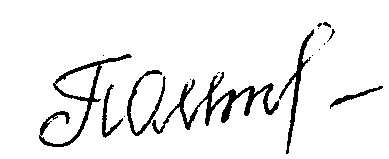 Тріска М.К.,  573076